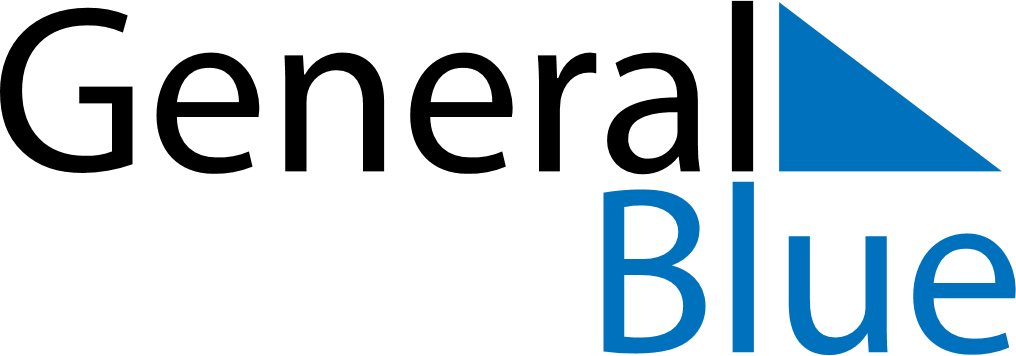 June 2024June 2024June 2024June 2024June 2024June 2024June 2024Laengelmaeki, Satakunta, FinlandLaengelmaeki, Satakunta, FinlandLaengelmaeki, Satakunta, FinlandLaengelmaeki, Satakunta, FinlandLaengelmaeki, Satakunta, FinlandLaengelmaeki, Satakunta, FinlandLaengelmaeki, Satakunta, FinlandSundayMondayMondayTuesdayWednesdayThursdayFridaySaturday1Sunrise: 4:02 AMSunset: 10:56 PMDaylight: 18 hours and 54 minutes.23345678Sunrise: 4:00 AMSunset: 10:58 PMDaylight: 18 hours and 57 minutes.Sunrise: 3:59 AMSunset: 11:00 PMDaylight: 19 hours and 1 minute.Sunrise: 3:59 AMSunset: 11:00 PMDaylight: 19 hours and 1 minute.Sunrise: 3:57 AMSunset: 11:02 PMDaylight: 19 hours and 4 minutes.Sunrise: 3:56 AMSunset: 11:04 PMDaylight: 19 hours and 7 minutes.Sunrise: 3:54 AMSunset: 11:05 PMDaylight: 19 hours and 10 minutes.Sunrise: 3:53 AMSunset: 11:07 PMDaylight: 19 hours and 13 minutes.Sunrise: 3:52 AMSunset: 11:09 PMDaylight: 19 hours and 16 minutes.910101112131415Sunrise: 3:51 AMSunset: 11:10 PMDaylight: 19 hours and 19 minutes.Sunrise: 3:50 AMSunset: 11:11 PMDaylight: 19 hours and 21 minutes.Sunrise: 3:50 AMSunset: 11:11 PMDaylight: 19 hours and 21 minutes.Sunrise: 3:49 AMSunset: 11:13 PMDaylight: 19 hours and 23 minutes.Sunrise: 3:48 AMSunset: 11:14 PMDaylight: 19 hours and 25 minutes.Sunrise: 3:47 AMSunset: 11:15 PMDaylight: 19 hours and 27 minutes.Sunrise: 3:47 AMSunset: 11:16 PMDaylight: 19 hours and 29 minutes.Sunrise: 3:46 AMSunset: 11:17 PMDaylight: 19 hours and 30 minutes.1617171819202122Sunrise: 3:46 AMSunset: 11:18 PMDaylight: 19 hours and 31 minutes.Sunrise: 3:46 AMSunset: 11:18 PMDaylight: 19 hours and 32 minutes.Sunrise: 3:46 AMSunset: 11:18 PMDaylight: 19 hours and 32 minutes.Sunrise: 3:45 AMSunset: 11:19 PMDaylight: 19 hours and 33 minutes.Sunrise: 3:45 AMSunset: 11:20 PMDaylight: 19 hours and 34 minutes.Sunrise: 3:46 AMSunset: 11:20 PMDaylight: 19 hours and 34 minutes.Sunrise: 3:46 AMSunset: 11:20 PMDaylight: 19 hours and 34 minutes.Sunrise: 3:46 AMSunset: 11:20 PMDaylight: 19 hours and 34 minutes.2324242526272829Sunrise: 3:46 AMSunset: 11:20 PMDaylight: 19 hours and 33 minutes.Sunrise: 3:47 AMSunset: 11:20 PMDaylight: 19 hours and 33 minutes.Sunrise: 3:47 AMSunset: 11:20 PMDaylight: 19 hours and 33 minutes.Sunrise: 3:47 AMSunset: 11:20 PMDaylight: 19 hours and 32 minutes.Sunrise: 3:48 AMSunset: 11:20 PMDaylight: 19 hours and 31 minutes.Sunrise: 3:49 AMSunset: 11:19 PMDaylight: 19 hours and 30 minutes.Sunrise: 3:50 AMSunset: 11:19 PMDaylight: 19 hours and 28 minutes.Sunrise: 3:51 AMSunset: 11:18 PMDaylight: 19 hours and 27 minutes.30Sunrise: 3:52 AMSunset: 11:17 PMDaylight: 19 hours and 25 minutes.